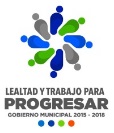 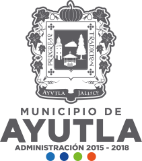 ACTA SEGUNDA DE ACTIVIDADES DE LA REGIDURÍA DE ECOLOGÍA y PARQUES Y JARDINES DEL MUNICIPIO DEAYUTLA, JALISCO. 2015-2018.	En Ayutla, Jalisco, a 30 treinta de diciembre de 2015 dos mil quince, la que suscribe C. María Guadalupe Chávez Murguía, Regidora a cargo de la Comisión Edilicia de ECOLOGÍA, debido a las diversas festividades que se celebran en el Municipio a lo largo de este mes de diciembre, mantuvimos una estrecha comunicación y coordinación con el cuerpo de Bomberos y Protección Civil, buscando el cuidado de la ciudadanía, de las propiedades públicas y privadas y demás espacios, de los “accidentes” que podrían suscitarse por la quema de pólvora, tanto controlada  como clandestina, ya que a pesar de los loables esfuerzos del C. Luis Cianca, para concientizar sobre los riesgos de jugar con esta peligrosa sustancia, existen personas que inconscientemente siguen considerando esta acción divertida y equiparable a un juego. Como segunda medida me mantengo en comunicación con el departamento de Agua Potable Municipal en el área de control de fugas, por quiebre en las tuberías o por la corrosión, para atender esta problemática a la brevedad posible y evitar el desperdicio del vital líquido. Cabe mencionar que se me informó que el sistema de agua potable es viejo e insuficiente para el óptimo abastecimiento de todos los pobladores del Municipio, al cuestionar por que no se ha atendido esta deficiencia me hacen saber que el Municipio cuenta con un déficit millonario relacionado con gran cantidad de ciudadanos Ayutlenses que no cubren las cuotas correspondientes respecto del servicio que reciben. Lo cual me entristece y preocupa, ya que como lo mencione anteriormente, otra vez es la actividad humana la que desequilibra a nuestros ecosistemas y al mismo progreso.De igual forma exhorto al personal de aseo público para procurar un servicio integral, en tiempo y en forma para la recopilación y separación de la basura en orgánica e inorgánica, así como en el reciclamiento de la misma. Ya que orgullosamente contamos con una planta recicladora en nuestra cabecera Municipal, la cual además de brindar un servicio de cuidado ambiental, también es fuente de empleo.  Así pues, me propongo continuar investigando la problemática ecológica de nuestro Municipio, así como los medios óptimos para su mejoramiento.